Publicado en Madrid el 21/09/2022 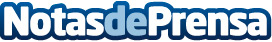 9 habilidades que debe reunir un directivo para convertirse en un buen líder, según wyserLa pandemia del COVID19 ha transformado una crisis extrema en una ocasión para identificar nuevas rutas de crecimiento de las empresas y sus directivos. Pensamiento estratégico, motivación o resolución de conflictos son algunas de las habilidades que debe reunir un buen líder

Datos de contacto:Asunción610085559Nota de prensa publicada en: https://www.notasdeprensa.es/9-habilidades-que-debe-reunir-un-directivo Categorias: Finanzas Comunicación Emprendedores Recursos humanos http://www.notasdeprensa.es